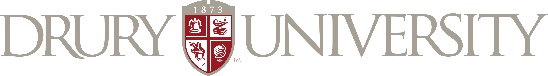 LEARNING OUTCOMES (as of Fall 2021)Interactive Design CertificateThis certificate develops skills in design and development with emphasis on current and future trends. The skills will translate to professional roles in interaction design, visual design, software development and product design.Certificate Learning OutcomesBy the time students complete this certificate they will:1. Demonstrate the ability to design interactive software programs.2. Demonstrate understanding of visual and graphic design fundamentals.3. Use a prescribed process such as Scrum to develop a design.4. Demonstrate understanding of human computer interface fundamentals in the design of interactive systems.5. Experience the benefits and challenges of communicating design through critique and presentation.CourseLO1LO2LO3LO4LO5CSCI 152xARTZ 314xxxCSCI 322xxxxCSCI 395xxxx